ประจำเดือน สิงหาคม  พ.ศ.๒๕๖๐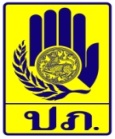 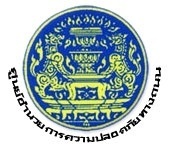 สรุปผลสถิติการเรียกตรวจรถและดำเนินคดี เกี่ยวกับการไม่สวมหมวกนิรภัย           จาก ตำรวจภูธรจังหวัดอ่างทอง   (ระหว่างวันที่ ๑ – ๓๑ กรกฎาคม  25๖๐)  ผลการเปรียบเทียบจากสถิติการเรียกตรวจรถและดำเนินคดี เกี่ยวกับการไม่สวมหมวกนิรภัย ในระหว่างรอบเดือนมิถุนายน  พ.ศ.๒๕๖๐ กับ เดือน กรกฎาคม  ๒๕๖๐ (ระหว่างวันที่ ๑ – ๓๑ กรกฎาคม 25๖๐) ปรากฎดังนี้เดือน มิถุนายน   ๒๕๖๐            -ผู้กระทำผิด =  362    ราย  เดือน  กรกฎาคม  ๒๕๖๐	-ผู้กระทำผิด  =  ๔๑๘  ราย	หมายเหตุ :  เปรียบเทียบเดือนมิถุนายน ๒๕๖๐ และ กรกฎาคม  ๒๕๖๐ จำนวนผู้กระทำผิดเพิ่มขึ้น คิดเป็น  ๑๕.๔๗ % เนื่องจาก ตำรวจภูธรจังหวัดอ่างทอง ได้เข้มงวดและบังคับใช้กฎหมาย                 อย่างต่อเนื่อง  สถานีตำรวจเรียกตรวจ (คัน) จำนวนผู้กระทำผิดไม่สวมหมวกนิรภัย (คน)จำนวนผู้กระทำผิดไม่สวมหมวกนิรภัย (คน)จำนวนผู้กระทำผิดไม่สวมหมวกนิรภัย (คน)สถานีตำรวจเรียกตรวจ (คัน) ผู้กระทำผิดเปรียบเทียบปรับอบรมแทนปรับเมืองอ่างทอง220140140-ไชโย1588-โพธิ์ทอง362222-แสวงหา471717-วิเศษชัยชาญ1428888-ป่าโมก1107979-สามโก้584040-บางจัก392424-รำมะสัก000-สีบัวทอง000-เกษไชโย000-รวม ๑๑  สภ.667418418-